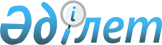 Об определении регионов для расселения кандасов и переселенцевПостановление Правительства Республики Казахстан от 4 сентября 2023 года № 765.
      Примечание ИЗПИ!Введение в действие см. п. 3.
      В соответствии с подпунктом 2) пункта 3 статьи 112 Социального кодекса Республики Казахстан, подпунктами 12-1) и 13-2) статьи 1 Закона Республики Казахстан "О миграции населения" Правительство Республики Казахстан ПОСТАНОВЛЯЕТ:
      1. Определить:
      1) регионы для расселения кандасов согласно приложению 1 к настоящему постановлению;
      2) регионы для расселения переселенцев согласно приложению 2 к настоящему постановлению.
      2. Признать утратившими силу некоторые решения Правительства Республики Казахстан согласно приложению 3 к настоящему постановлению.
      3. Настоящее постановление вводится в действие по истечении десяти календарных дней после дня его первого официального опубликования и распространяется на правоотношения, возникшие с 1 июля 2023 года.
      Регионы для расселения кандасов
      1. Акмолинская область.
      2. Атырауская область.
      3. Восточно-Казахстанская область.
      4. Западно-Казахстанская область.
      5. Костанайская область.
      6. Павлодарская область.
      7. Северо-Казахстанская область.
      8. Область Абай.
      _______________________________________________
      Регионы для расселения переселенцев
      1. Восточно-Казахстанская область.
      2. Костанайская область.
      3. Павлодарская область.
      4. Северо-Казахстанская область.
      5. Карагандинская область.
      6. Акмолинская область.
      7. Область Абай.
      8. Область Ұлытау.
      _______________________________________________ Перечень утративших силу некоторых решений Правительства Республики Казахстан
      1. Постановление Правительства Республики Казахстан от 18 февраля 2016 года № 83 "Об определении регионов для расселения кандасов и переселенцев".
      2. Пункт 1 изменений и дополнений, которые вносятся в некоторые решения Правительства Республики Казахстан, утвержденных постановлением Правительства Республики Казахстан от 26 ноября 2019 года № 875 "О внесении изменений и дополнений в некоторые решения Правительства Республики Казахстан".
      3. Постановление Правительства Республики Казахстан от 26 октября 2021 года № 767 "О внесении изменений в постановление Правительства Республики Казахстан от 18 февраля 2016 года № 83 "Об определении регионов для расселения оралманов и переселенцев".
      4. Постановление Правительства Республики Казахстан от 18 января 2023 года № 26 "О внесении дополнений в постановление Правительства Республики Казахстан от 18 февраля 2016 года № 83 "Об определении регионов для расселения кандасов и переселенцев".
      _____________________________________________________
					© 2012. РГП на ПХВ «Институт законодательства и правовой информации Республики Казахстан» Министерства юстиции Республики Казахстан
				
      Премьер-МинистрРеспублики Казахстан 

А. Смаилов
Приложение 1
к постановлению Правительства
Республики Казахстан
от " " 2023 года №Приложение 2
к постановлению Правительства
Республики Казахстан
от " " 2023 года №Приложение 3
к постановлению Правительства
Республики Казахстан
от " " 2023 года №